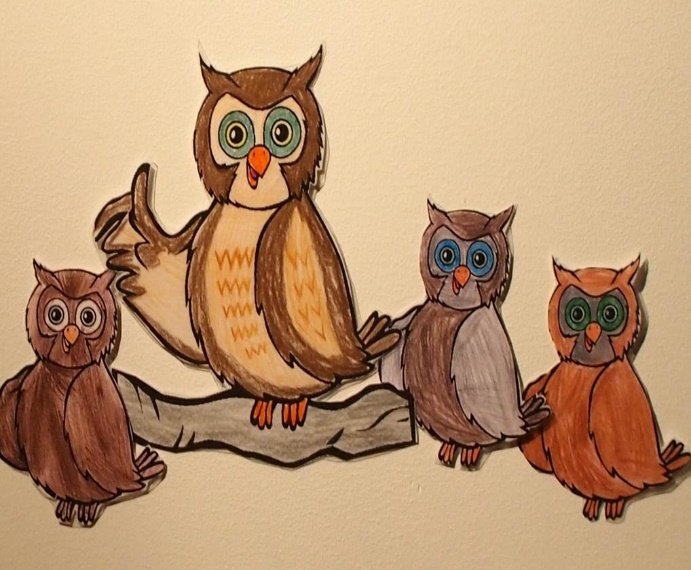 Tuoj ir rytoj 
Trys vaikiukai pelėdžiukai  
Sutūpė į pušį.   
Ten visokių mokslų mokė  
Juos pilka motušė. - Parašykime ant lapo   
A ir B vaikeliai.
- Man, mamyte, skauda snapą  
- Man nagelį gelia.   
- Nerašykim mama tuoj, parašysime rytoj. - Tai skaitykime,-   
Pasakė motina pilkoji. 
- Man, mamyte, skauda akį  
- Man, mamyte, koją   
- Neskaitykim, mama, tuoj, paskaitysime rytoj. Atnešė pelėda  pelę,  
Nusileido į pušelę.  
Pelėdžiukai net pašoko,  
- Duok, mamyte, pelę tuoj!  
Bet dabar pilka mama  
Šūkteli nulėkdama:  
- Pelę gausite rytoj!Autorius: Anzelmas Matutis